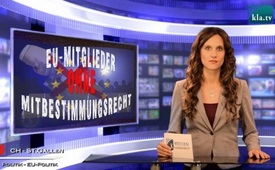 EU-Mitglieder ohne Mitbestimmungsrecht!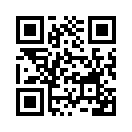 Am 5.4.2016 hatten die holländischen Stimmbürger mit einer klaren Mehrheit von 61,1 % die weitere Integration der Ukraine in die EU abgelehnt. Das ist bisher das einzige EU-Land, das sein Volk bei dieser Frage mitentscheiden ließ. Alle anderen 27 EU-Mitgliedsstaaten haben das Ukraine-Abkommen bereits ratifiziert, ohne ihre Stimmbürger mit einzubeziehen.Am 5.4.2016 hatten die holländischen Stimmbürger mit einer klaren Mehrheit von 61,1 % die weitere Integration der Ukraine in die EU abgelehnt. Das ist bisher das einzige EU-Land, das sein Volk bei dieser Frage mitentscheiden ließ. Alle anderen 27 EU-Mitgliedsstaaten haben das Ukraine-Abkommen bereits ratifiziert, ohne ihre Stimmbürger mit einzubeziehen.
Schon bei der Euro- Einführung, dem Lissabon-Vertrag, dem ESM und aktuell bei CETA und TTIP konnten und können die EU-Bürger nicht mitentscheiden. Die EU-Führung in Brüssel befürchtet offensichtlich, dass viele EU-Länder zu diesen Grundsatzfragen NEIN sagen würden.
Wenn in einem EU-Land doch abgestimmt werden konnte und dabei nicht das gewünschte Resultat herauskam, wurde die Abstimmung einfach wiederholt. So etwa ereignete es sich in Irland in den Jahren 2008/2009 in Bezug auf den Lissabon-Vertrag. Die EU-Kommission in Brüssel kann Bestimmungen erlassen ohne die Mitgliedsstaaten zu befragen. Um einen Brüsseler-Entscheid jedoch abzuwenden, respektive wieder rückgängig zu machen, braucht es das einstimmige Votum aller 28 EU-Staaten! Das gibt der EU-Kommission fast unbeschränkte Macht. Es beschneidet das Veto der Einzelstaaten und kommt einer scheindemokratischen Diktatur gleich. Nun noch ein treffliches Zitat des deutschen Politikers Klaus Kinkel: „Europa wächst nicht aus Verträgen, es wächst aus den Herzen seiner Bürger oder gar nicht.“von rb.Quellen:http://www.compact-online.de/holland-nach-dem-referendum-offenbarungseid-der-eu-diktatur/Das könnte Sie auch interessieren:---Kla.TV – Die anderen Nachrichten ... frei – unabhängig – unzensiert ...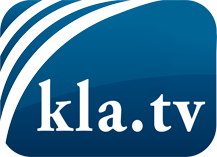 was die Medien nicht verschweigen sollten ...wenig Gehörtes vom Volk, für das Volk ...tägliche News ab 19:45 Uhr auf www.kla.tvDranbleiben lohnt sich!Kostenloses Abonnement mit wöchentlichen News per E-Mail erhalten Sie unter: www.kla.tv/aboSicherheitshinweis:Gegenstimmen werden leider immer weiter zensiert und unterdrückt. Solange wir nicht gemäß den Interessen und Ideologien der Systempresse berichten, müssen wir jederzeit damit rechnen, dass Vorwände gesucht werden, um Kla.TV zu sperren oder zu schaden.Vernetzen Sie sich darum heute noch internetunabhängig!
Klicken Sie hier: www.kla.tv/vernetzungLizenz:    Creative Commons-Lizenz mit Namensnennung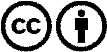 Verbreitung und Wiederaufbereitung ist mit Namensnennung erwünscht! Das Material darf jedoch nicht aus dem Kontext gerissen präsentiert werden. Mit öffentlichen Geldern (GEZ, Serafe, GIS, ...) finanzierte Institutionen ist die Verwendung ohne Rückfrage untersagt. Verstöße können strafrechtlich verfolgt werden.